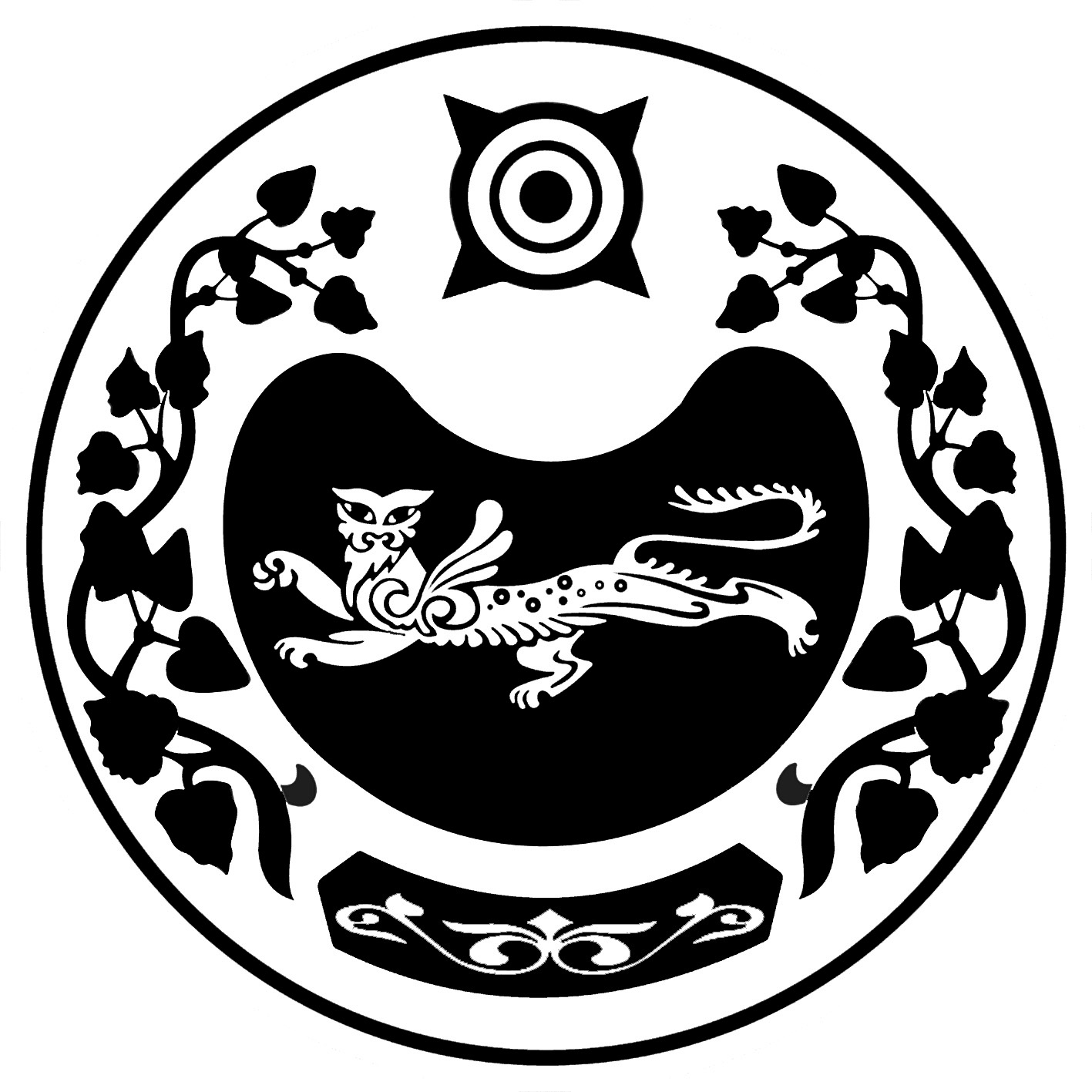              РОССИЯ ФЕДЕРАЦИЯЗЫ			РОССИЙСКАЯ ФЕДЕРАЦИЯ            ХАКАС РЕСПУБЛИКАЗЫ			  РЕСПУБЛИКА ХАКАСИЯ	                   АUБАН ПИЛТIРI 		                               АДМИНИСТРАЦИЯ      АЙМАUЫНЫY УСТАU-ПАСТАА   		         УСТЬ-АБАКАНСКОГО РАЙОНАП О С Т А Н О В Л Е Н И Еот 30.08.2019  № 1098-п  р.п. Усть-АбаканВ связи с созданием координационного совета по развитию малого и среднего предпринимательства муниципального образования Усть-Абаканский район, руководствуясь статьей  66 Устава муниципального образования Усть-Абаканский район, администрация Усть-Абаканского районаПОСТАНОВЛЯЕТ: Внести изменения в Приложение 2 к постановлению администрации Усть-Абаканского района от 10.10.2017 г.  № 1373-п «Об утверждении Порядка работы и состава комиссии по оценке регулирующего воздействия муниципальных нормативных актов администрации Усть-Абаканского района, затрагивающих вопросы осуществления предпринимательской и инвестиционной деятельности»:- слова «Пашинина Светлана Анатольевна - сопредседатель Совета по предпринимательству Усть-Абаканского района от предпринимательского сообщества (по согласованию)» заменить на «Пашинина Светлана Анатольевна - сопредседатель координационного совета по развитию малого и среднего предпринимательства муниципального образования Усть-Абаканский район от предпринимательского сообщества (по согласованию)».Главному редактору МАУ «Редакция газеты «Усть-Абаканские известия» И.Ю. Церковной опубликовать настоящее постановление в газете «Усть-Абаканские известия» или «Усть - Абаканские известия официальные».Главному специалисту по торговле, малому и среднему бизнесу администрации Усть-Абаканского района М.Г. Коршуновой опубликовать настоящее постановление на официальном сайте администрации Усть-Абаканского района в информационно-телекоммуникационной сети «Интернет».Контроль за исполнением настоящего постановления оставляю за собой.Глава Усть-Абаканского района                                                                   Е.В. ЕгороваО внесении изменений в Постановление администрации Усть-Абаканского района от 10.10.2017 г. №  1373-п  «Об утверждении Порядка работы и состава комиссии по оценке регулирующего воздействия муниципальных нормативных правовых актов администрации Усть-Абаканского района, затрагивающих вопросы осуществления предпринимательской и инвестиционной деятельности»